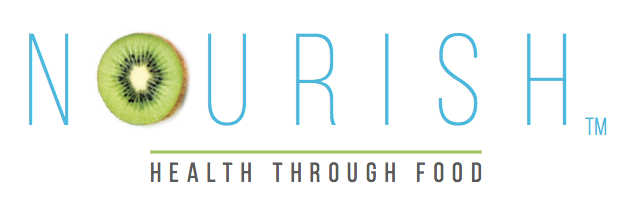 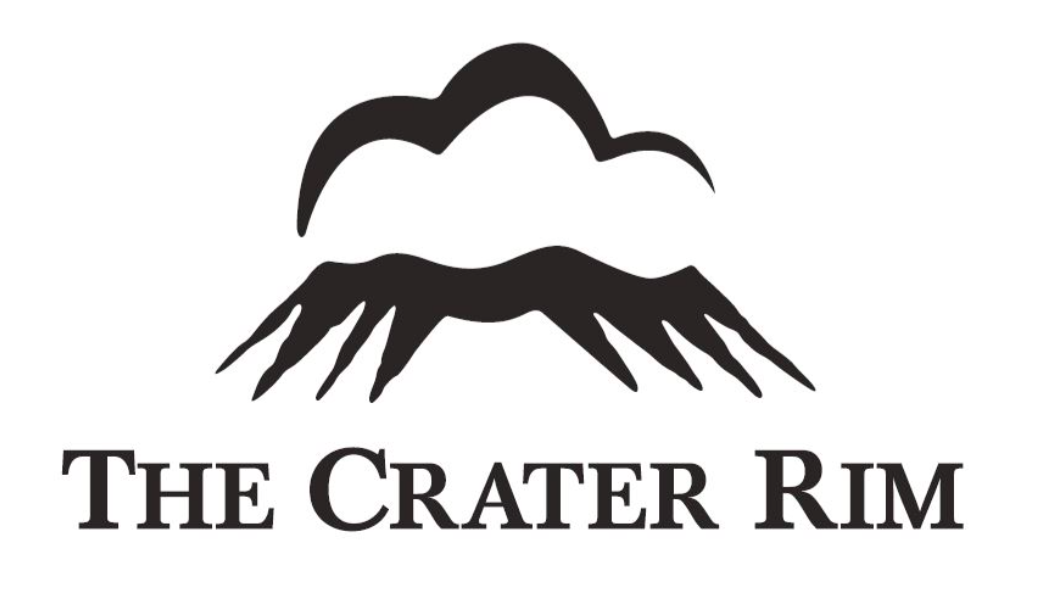 TAPAS & CRATER RIM WAIPARA CHARDONNAYServe the three items below on a wooden platter as pictured.CROSTINISlice French stick on an angle to get thin, long slices.Spread with margarine (or garlic margarine) and toast in a ribbed grill or toasted sandwich maker.ROAST BABY VEGETABLESClean and trim a selection of baby vegetables eg: carrots, parsnips, beetroot.Roast the vegetables in a little oil and garlic & herb salt at 180 degrees for about 30mins or until tender and browned.HUMMUSINGREDIENTS420g can chickpeas2Tbsp tahiniJuice of one lemon1 tsp crushed garlic2Tbsp olive oilCayenne pepper to tasteSalt & pepperDrain chickpeas and put in blender with all other ingredients, leaving liquor aside.Blend ingredients well to smooth consistancy, adding leftover liquor if required.Adjust taste with cayenne and salt & pepper.Serve decorated with dukkar and olive oil.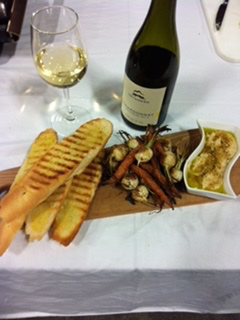 